ПОЛОЖЕНИЕ о проведении открытого городского дистанционного патриотического конкурса «Я помню. Я горжусь» Общие положения	 1.1. Настоящее положение утверждает порядок организации и проведения открытого городского дистанционного патриотического конкурса «Я помню. Я горжусь» для образовательных учреждений города и края (далее - Конкурс), его педагогическое сопровождение,  организационно-методическое обеспечение, порядок участия.	1.2. Организатор - МБОУ ДО «Центр детского творчества № 4».Общее руководство Конкурсом возлагается на организационный комитет. Оргкомитет имеет право вносить изменения и дополнения в данное положение.	1.3. Настоящее положение разработано на основании Федерального проекта « Успех каждого ребенка» (утв. президиумом Совета при президенте Российской Федерации по стратегическому развитию и национальным проектам (протокол от 24.12.2018 № 16), приказов Главного управления образования администрации города Красноярска: № 520/п от 25.12.2020г. «Об утверждении планов муниципальных работ УДО»; № 513/п от  18.12.2020г. «Об утверждении  планов массовых мероприятий».	1.4. При проведении мероприятия организационную поддержку оказывают следующие организации:главное управление образования администрации г. Красноярска.Муниципальное  бюджетное учреждение культуры «Музей «Мемориал Победы».Цель и задачи конкурса	Целью Конкурса является - содействие расширению общего кругозора учащихся  о событиях Великой Отечественной войны.       Задачи:формирование у подрастающего поколения патриотических качеств ичувства сопричастности к истории Отечества;создание условий для более глубокого ознакомления детей и подростковс основными этапами и событиями Великой Отечественной войны;приобщение обучающихся к самостоятельной исследовательской работепо изучению истории литературной жизни родного края;совершенствование поисковой и учебно-исследовательской деятельностиобучающихся.Участники  3.1. В конкурсе принимают участия, обучающиеся 1-10 классов ОУ                                 г. Красноярска, воспитанники ДОУ г. Красноярска      3.2. Все участники Конкурса делятся на две возрастные группы:- младшая группа (с 6 до 12 лет включительно);- старшая группа (от 13 до 18 лет включительно);- допускаются к участию коллективные работы;- количество участников от ОУ не ограничено. 4. Предполагаемый результат4.1. Формирование и развитие интереса к истории своей страны, к Великой Отечественной войне, осознанное проявление уважения к заслугам и подвигам народа и героев - воинов Великой Отечественной войны.5. Заявки на участие в конкурсе  5.1. Заявки и конкурсные работы принимаются с 04.02. 2021 года  по 28.02.2021 года.     5.2. Голосование проходит с 11.03. 2021 г. по 08.04. 2021 г.  до 24:00 (по местному времени).    5.3. Подведение итогов и рассылка дипломов, сертификатов состоится с 22.04. 2021 года  по 08.05. 2021 года.    5.4. Место и время проведения: Дистанционный конкурс проводится в социальной сети «В Контакте», группа МБОУ ДО ЦДТ № 4. (https://vk.com/public163469754) Порядок и сроки проведения конкурса 6.1. Конкурс проводится по 3 номинациям:  - «Память военных лет».  В данной номинации участникам необходимо сделать фото на фоне памятника  Великой Отечественной войны, и к данной фотографии приложить описательный рассказ об этом памятнике. К участию не принимаются тексты, скопированные из сети Internet. Формат описательного рассказа: Набранный текст в формате Word не более 1 листа, шрифт Times New Roman, размер 14. - «Красная звезда».  Участником конкурса готовится стенгазета либо в электронном виде, либо на бумажном носителе, но в отсканированном или отфотографированном варианте.  - «Никто не забыть, ничто не забыто».  Конкурсантам необходимо подготовить фотоколлаж, который может состоять из архивных фотографий ветеранов Великой Отечественной войны, фотографий ветеранов настоящего времени, с информацией о прилагаемом фото. Критерии оценки и подведение итогов7.1. Все конкурсные работы будут опубликованы в социальной сети ВКонтакте, группа МБОУ ДО ЦДТ № 4 (https://vk.com/public163469754).             В период голосования, необходимо перейти по ссылке и оставить свой голос за ту или иную работу, проголосовать может любой желающий. 7.2. Конкурсные работы будут оцениваться по результатам голосования в социальной сети ВКонтакте, а так же экспертной комиссией. Награждение участников Конкурса:7.3.Участники Конкурса не занявшие призовое место получат на указанный в заявке электронный адрес «Сертификат участника» конкурса.	7.4. Победители Конкурса на указанный в заявке электронный адрес получат Дипломы I, II, III степени. 	7.5. Порядок оформления заявки: 	7.5.1. Заявки и конкурсные работы принимаются с 04.02. 2021 г.   по 28.02. 2021 г.	Один участник может отправить на конкурс не более одной работы в одной номинации 	Для участия в конкурсе необходимо отправить заявку с конкурсной работой на электронный адрес cdt4@mail.ru Лукояновой Евгении Викторовне. Форма заявки – в приложении 1. 	Заявка оформляется на каждого участника отдельным файлом в формате Word при индивидуальном участии, заявка на коллективную работу оформляется одним файлом.   7.7. При оценке конкурсных работ жюри используют следующие критерии:содержательность;качество использованных материалов (актуальность, художественная ценность излагаемого материала);степень художественного решения работы;написание и оформление конкурсных работ, в соответствии с требованиями, заявленными в приложении;выразительность композиционного решения работы;полнота освещения избранной темы, оптимальность выбранных изобразительных средств;творческая индивидуальностьОрганизационный комитет	8.1. В состав организационной группы входят представители МБОУ ДО «Центр детского творчества № 4»,  ул. Мечникова 26, Телефон: 243-67-03. Электронная  почта: cdt4@mail.ru, контактное лицо: Лукоянова Евгения Викторовна педагог-организатор МБОУ ДО ЦДТ №4,  с.т. 8-902-918-54-36Приложение 1 к ПоложениюЗаявка на участие в  открытом городскомдистанционном патриотическом  конкурсе «Я помню. Я горжусь»СОГЛАСОВАНО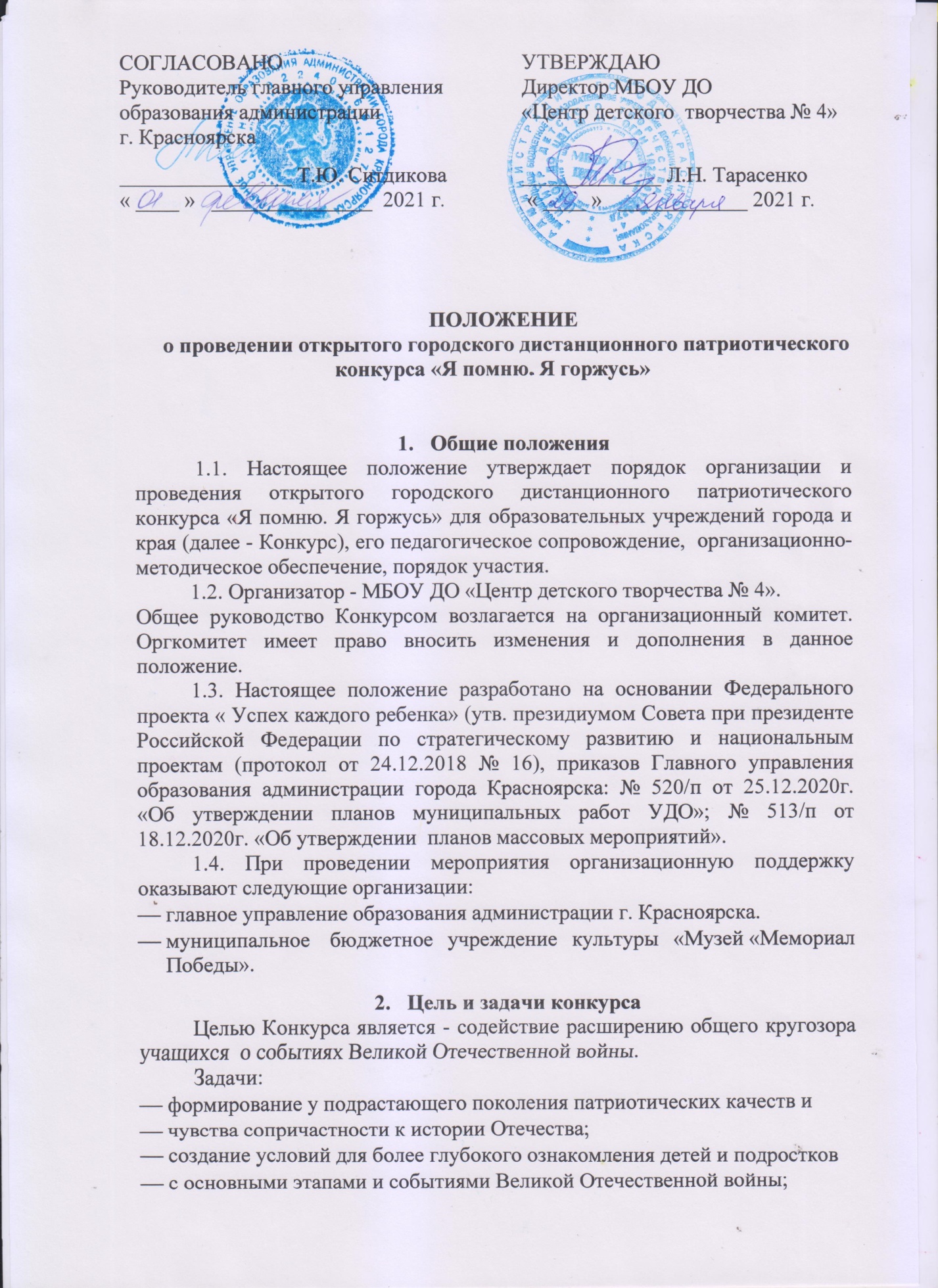 Руководитель главного управления образования администрации г. Красноярска________________ Т.Ю. Ситдикова« ____ »   _______________  2021 г.УТВЕРЖДАЮДиректор МБОУ ДО«Центр детского  творчества № 4»_____________ Л.Н. Тарасенко      « ____ »   ____________ 2021 г.Наименование образовательного учрежденияФИО участникаНоминацияНаименование конкурсной работыАдрес электронной почты участника/педагога